Please type or print legibly – Return preferably as an email attachment to magali.michel@grenoble-em.comDEADLINE FOR PRE-REGISTRATION : March, 15, 2014This is a pre-registration. You will receive a demand of confirmation of your registration by e-mailCONTACT INFORMATION	Surname :                                                                             First Name :                                         Title : Name of Institution : Email  : ACCOMMODATION : For accommodation, please select your hotel from our recommended list below, and book directly with the hotel of your choice. Please note that Grenoble Ecole de Management will not cover your accommodation cost.TRAVELLING INFORMATIONHow to get to GRENOBLE ECOLE DE MANAGEMENT ?http://www.grenoble-em.com/default.aspx?rub=242Important information: Buses stop in Grenoble at “Gare Routière” very close to the hotels and Grenoble Ecole de ManagementAirThere are three airports near Grenoble: Lyon airport, also known as Saint Exupéry formerly Satolas, [6] is farther away, about 100 km (1 h by bus, car or train). Buses [7] go hourly to Grenoble. 22€ one-way, or 33€ return (valid for 2 months) ticket. Geneva Airport [8], 157 km from Grenoble, is a common destination of many airlines companies.Grenoble can be reached by car in less than 2 hours. By train (several times daily) it takes about 2 hours; the price is 23.60€ full price. If the train goes through Lyon, it is both more longer and more expensive. There are also direct buses to Grenoble for 57€. www.aerocar.frRemember that Geneva is a Swiss city and depending on your country of origin you may need a visa. Since 2008 Switzerland is part of the Schengen area. European Union citizens should not have problems travelling via Geneva. It is also worth remembering that Switzerland has its own currency (the Swiss Franc); nearly all retail outlets in Geneva accept Euros but change is given in Swiss Francs. Geneva Airport also has a "French part" that does not require to enter into Swiss territory if you come from France and your destination flight is to France. Grenoble Isère Airport, also known as St Geoirs, [2], about 40 km from Grenoble, or about 35 minutes by coach [3]. Coaches are available for 12.50€ one way/22€ return, although only run a few times a day. This is a small low-cost airport. Flights are more frequent in the ski season. EasyJet [4] and ryanair [5] offer flights To / From Grenoble Isère Airport. [edit] Car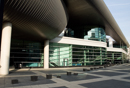 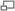 Just follow the highways from/to : A41, Geneva (via Chambery) A48, Lyon and Paris A49, Valence and Marseille A51, Aix-en-Provence Grenoble can be difficult to navigate by car, but once you get there the "Park and Ride" (parking relais) system operated by Semitag-parking [10] is a good way of getting around. (see trams and buses)[edit] TrainSeveral high speed trains (TGV) from SNCF [11] link Paris to Grenoble directly every day, for a three-hours trip of 640 km. Full price is about €70 for a one-way ticket. Young people and students will be entitled to a découverte discount which can reduce ticket prices by 25%. Those staying for more than a few months and/or planning to travel by train a lot are advised to purchase a 12-25 card (€50) which gives 25 to 50% discounts. Hourly trains link Lyon (Part-Dieu station) to Grenoble, from 5:30 am to midnight (5am to 10pm from Grenoble to Lyon). This takes around an 1h15 to 1h30 with the TER (regional trains) [12]. Full price is 15€. The train schedule sometimes includes TER buses. The price is the same, the duration is the same, they start at the same station and arrive at the same point. TER trains also link the city to Geneva in Switzerland (2h), to southern Alps (Gap, Sisteron) and to Valence (1h) where you can change for the TGV to Southern-France. More information on taxis, buses, sightseeing, … http://wikitravel.org/en/Grenoble TELEMEDICINE, ETHICS and LAWMarch 27, 2014GRENOBLE ECOLE DE MANAGEMENT12 Rue Pierre Sémard - BP 12738003 Grenoble Cedex 01- FranceTel. 33 4 76 70 65 07 PRE-REGISTRATION FORMContact : Magali MICHEL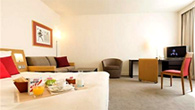 Novotel Grenoble Centre Hôtel (3-star hotel)
7, Place Robert Schuman
38000 Grenoble
Tel. (33) 4 76 70 84 84 
Fax. (33) 4 76 70 24 93 
H1624@accor.com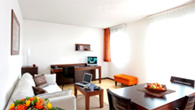 Park&Suites Elégance Grenoble (3-star hotel)
25 avenue Doyen Louis Weil 
38000 Grenoble
Tél. (33) 4 76 69 60 60 
Fax. (33) 4 76 69 60 69 a.conte@parkandsuites.com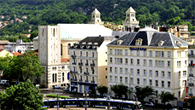 ResidHotel Central'Gare (3-star hotel)
8 place de la Gare 
38000 Grenoble 
Tel. (33) 4 76 50 77 88
Fax. (33) 4 76 50 67 01
commercial.grenoble@residhotel.com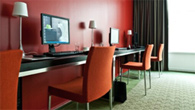 Hipark Residence Grenoble (residence)
6 rue Auguste Genin
38 000 Grenoble
Tel. (33) 4 76 39 20 00 
Fax. (33) 4 76 39 20 01central.reservations@hipark-residences.com